Gulevsky Alekandr NikolaevichExperience:Documents and further information:Any type of vessel.DOC 4 months.Mix crew.Position applied for: Electrical EngineerAdditional position applied for: 3rd EngineerDate of birth: 29.08.1978 (age: 39)Citizenship: UkraineResidence permit in Ukraine: YesCountry of residence: UkraineCity of residence: OdessaContact Tel. No: +38 (050) 181-99-82E-Mail: gan.akkerman@gmail.comSkype: -U.S. visa: Yes. Expiration date 11.09.2020E.U. visa: NoUkrainian biometric international passport: Not specifiedDate available from: 02.12.2017English knowledge: GoodMinimum salary: 5600 $ per monthPositionFrom / ToVessel nameVessel typeDWTMEBHPFlagShipownerCrewingMaster05.05.2017-31.08.2017ErisortBulk Carrier-&mdash;Master07.07.2016-10.11.2016WulinBulk Carrier40000Rt-flex-Hong- Kong&mdash;Master30.11.2015-09.04.2016WuhuBulk Carrier390005RT-flex-Hong KongChina Nav.Alpha Nav.Master02.02.2015-05.08.2015WulinBulk Carrier35000RT-flex-Hong KongCHINA nav.Alpha Nav.Electrician28.05.2014-05.11.2014ParapolaBulk Carrier180 000B&W-GreeceminervaminervaElectrician04.12.2013-08.04.2014GoldenstarBulk Carrier30000B&W17560LimasolSeastarAdriatiko BrigElectrician18.01.2013-09.07.2013KateBulk Carrier30000B&W17560BarbadosGBulkAdriatiko BrigETO02.03.2012-02.11.2012San TeodorRo-Ro30000B&W-Adriatiko BrigElectrician24.06.2011-04.09.2011Commondore GoodwillBulk Carrier16000MAK-Alpha Nav.Electrician10.01.2011-03.06.2011EleanaBulk Carrier18000B&W-Adriatiko BrigElectrician15.04.2010-15.10.2010LykavitosBulk Carrier59000-Adriatiko BrigElectrician04.03.2009-16.08.2009Big WaveBulk Carrier70000-El VictorElectrician01.04.2008-23.11.2008Kater WaveBulk Carrier70000-El Victor29.03.2007-17.11.2007Pilion50000-Adriatiko Brig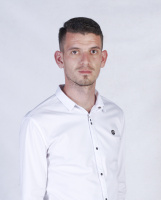 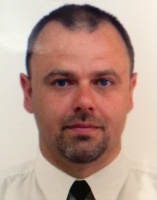 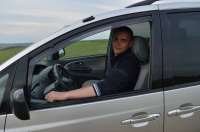 